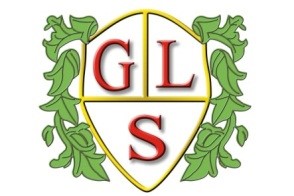 Guide to Assessment at Green Lane SchoolThe Assessment ProgressJudgements are based on what we hear and see as well as recorded work produced by our pupils. Pupils receive feedback on what they do well.If appropriate, pupils are informed of what their next steps are and how they might achieve them.Our day-to-day assessments set challenging next steps for pupils to impact and improve their learning. We have an expectation that pupils will respond to their feedback in future work, as well as making improvements to existing work. Connecting Steps is updated termly.SCERTS data is collected termly for pupils in the Discrete Autism Department (in the areas of: joint attention, symbol use, mutual regulation, self-regulation, learning support and interpersonal support).A full term is given to baseline assess new pupils – this is to allow staff to see evidence of secure knowledge and skills.In year progress is measured through teacher assessment and summative formal assessments for some Key Stage 4 pupils. Connecting Steps data is analysed termly, to identify common areas of development to be addressed.Pupil Progress meetings are held by senior leaders and take place in teams. They focus on underperforming pupils and plan appropriate interventions. The team approach allows staff to share ideas and good practice and allows senior teachers to support their less experienced colleagues.Connecting Steps is a pupil tracking software that shows progress and attainment. At Green Lane we assess pupils using two frameworks within Connecting Steps:Early Steps for pupils accessing an Early Years Foundation Stage (EYFS) or Engagement curriculum. This framework covers the range from birth to the Early Learning Goals (ELG), and links to the EYFS 2021 Framework and Development Matters.Progression Steps for all other pupils in school. This framework covers the range from Pre-Key Stage Standard 1, all the way up Level 2.*Please see the end of the document for a comparison chartReporting to ParentsParents have access to Evidence for Learning, an online platform that shares commentary, photos and videos of pupils' experiences and achievements. Parents receive a termly Individual Education Plan, which includes pupil targets towards EHC Plan outcomes. Parents receive an evaluated copy at the end of the term.Parent teacher meetings are offered to families two times per year, with progress and attainment being focus areas.Parents receive an annual update towards EHC Plan outcomes, within the AR6 document which is used in Annual Review meetings. Parents receive an end of year report.Assessment Activity by School Department: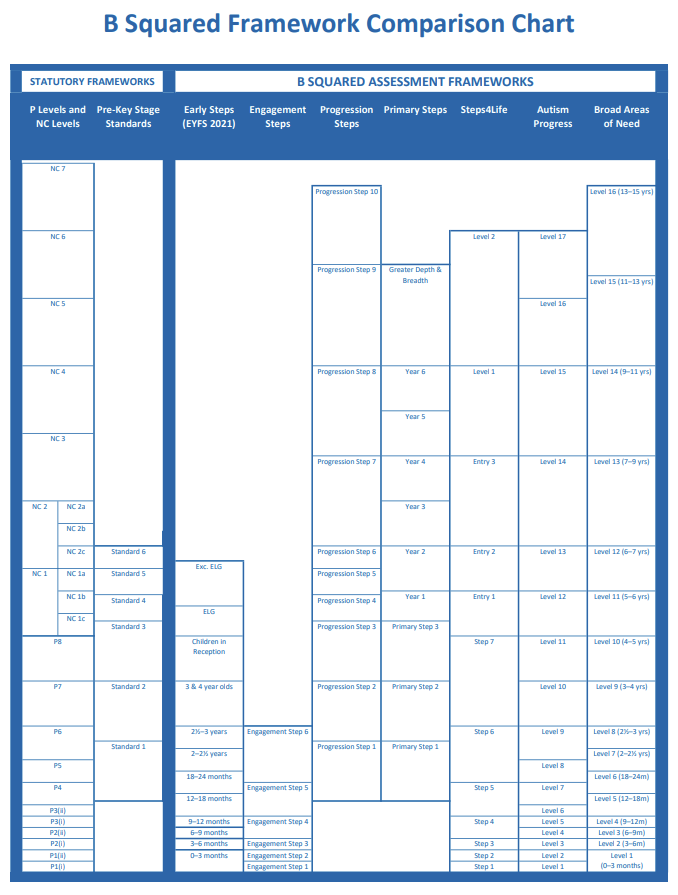 Discrete Autism DepartmentDiscrete Autism DepartmentDiscrete Autism DepartmentDiscrete Autism DepartmentDiscrete Autism DepartmentGrasshopper (YR/1/2)Butterfly (YR/1/2)Rose (KS2)Daisy (KS2)Dormouse (KS3/4)Early Steps SCERTS trackingEarly Steps SCERTS trackingEarly StepsProgression StepsEngagement model observations SCERTS tracking Progression StepsSCERTS trackingReading and spelling ages HomeworkProgression StepsSCERTS tracking Reading and spelling agesASDANHomeworkAll classes:Intervention PlansPOPAT tracking - ongoing Reading records - ongoing TEACCH basket activity tracking - ongoing Workbooks include what I know already and what I know now – per topicIEPs linked to EHCPs - termlyPhonics tracking - termlyArt scores - annually AR6 outcome review for Annual Review Meetings - annuallyAll classes:Intervention PlansPOPAT tracking - ongoing Reading records - ongoing TEACCH basket activity tracking - ongoing Workbooks include what I know already and what I know now – per topicIEPs linked to EHCPs - termlyPhonics tracking - termlyArt scores - annually AR6 outcome review for Annual Review Meetings - annuallyAll classes:Intervention PlansPOPAT tracking - ongoing Reading records - ongoing TEACCH basket activity tracking - ongoing Workbooks include what I know already and what I know now – per topicIEPs linked to EHCPs - termlyPhonics tracking - termlyArt scores - annually AR6 outcome review for Annual Review Meetings - annuallyAll classes:Intervention PlansPOPAT tracking - ongoing Reading records - ongoing TEACCH basket activity tracking - ongoing Workbooks include what I know already and what I know now – per topicIEPs linked to EHCPs - termlyPhonics tracking - termlyArt scores - annually AR6 outcome review for Annual Review Meetings - annuallyAll classes:Intervention PlansPOPAT tracking - ongoing Reading records - ongoing TEACCH basket activity tracking - ongoing Workbooks include what I know already and what I know now – per topicIEPs linked to EHCPs - termlyPhonics tracking - termlyArt scores - annually AR6 outcome review for Annual Review Meetings - annuallyLower SchoolLower SchoolLadybird and Caterpillar (YR/1/2)Bumblebee, Bluebell, Sunflower, Poppy, DaffodilEarly Steps Development Matters ObservationsProgression Steps AfL in maths and English books - ongoing (as appropriate)Weekly spellings Workbooks include what I know already and what I know now for Geography/History/Science/RE - per topicArt scores - annually History scores - annuallyGeography scores - annuallySpanish scores – annuallyAll classes:Intervention PlansReading records – ongoingReading Eggs tracking - ongoingMaths Seeds tracking - ongoingHomework - ongoingPhonics tracking - termlyPhonics screening tests (as appropriate)Reading and spelling ages – termly (as appropriate)IEPs linked to EHCPs - termlyAR6 outcome review for Annual Review Meetings - annuallyAll classes:Intervention PlansReading records – ongoingReading Eggs tracking - ongoingMaths Seeds tracking - ongoingHomework - ongoingPhonics tracking - termlyPhonics screening tests (as appropriate)Reading and spelling ages – termly (as appropriate)IEPs linked to EHCPs - termlyAR6 outcome review for Annual Review Meetings - annuallyKey Stage 3Key Stage 3Key Stage 3Key Stage 3Key Stage 3Rabbit            BadgerCold write tasks for new English topicsFoxOtterDeerHedgehog          SquirrelClicker questions at the start and end of a topicAll Classes:Progression Steps Intervention PlansReading records – ongoingReading Eggs tracking - ongoingMaths Seeds tracking - ongoingAfL in maths and English books - ongoing Homework - ongoingWeekly spellings Workbooks include what I know already and what I know now for Geography/History/Science/RE - per topicPhonics tracking - termlyPhonics screening testsReading and spelling ages - termly.IEPs linked to EHCPs - termlyArt scores - annually History scores - annuallyGeography scores - annuallySpanish scores – annuallyAR6 outcome review for Annual Review Meetings - annuallyAll Classes:Progression Steps Intervention PlansReading records – ongoingReading Eggs tracking - ongoingMaths Seeds tracking - ongoingAfL in maths and English books - ongoing Homework - ongoingWeekly spellings Workbooks include what I know already and what I know now for Geography/History/Science/RE - per topicPhonics tracking - termlyPhonics screening testsReading and spelling ages - termly.IEPs linked to EHCPs - termlyArt scores - annually History scores - annuallyGeography scores - annuallySpanish scores – annuallyAR6 outcome review for Annual Review Meetings - annuallyAll Classes:Progression Steps Intervention PlansReading records – ongoingReading Eggs tracking - ongoingMaths Seeds tracking - ongoingAfL in maths and English books - ongoing Homework - ongoingWeekly spellings Workbooks include what I know already and what I know now for Geography/History/Science/RE - per topicPhonics tracking - termlyPhonics screening testsReading and spelling ages - termly.IEPs linked to EHCPs - termlyArt scores - annually History scores - annuallyGeography scores - annuallySpanish scores – annuallyAR6 outcome review for Annual Review Meetings - annuallyAll Classes:Progression Steps Intervention PlansReading records – ongoingReading Eggs tracking - ongoingMaths Seeds tracking - ongoingAfL in maths and English books - ongoing Homework - ongoingWeekly spellings Workbooks include what I know already and what I know now for Geography/History/Science/RE - per topicPhonics tracking - termlyPhonics screening testsReading and spelling ages - termly.IEPs linked to EHCPs - termlyArt scores - annually History scores - annuallyGeography scores - annuallySpanish scores – annuallyAR6 outcome review for Annual Review Meetings - annuallyAll Classes:Progression Steps Intervention PlansReading records – ongoingReading Eggs tracking - ongoingMaths Seeds tracking - ongoingAfL in maths and English books - ongoing Homework - ongoingWeekly spellings Workbooks include what I know already and what I know now for Geography/History/Science/RE - per topicPhonics tracking - termlyPhonics screening testsReading and spelling ages - termly.IEPs linked to EHCPs - termlyArt scores - annually History scores - annuallyGeography scores - annuallySpanish scores – annuallyAR6 outcome review for Annual Review Meetings - annuallyKey Stage 4Key Stage 4Key Stage 4Key Stage 4WoodpeckerHawkRobinOwlEnglish – Step Up To English – Gold/Silver AwardMaths – Entry Level 2/3/Functional Skills AwardASDAN – Gold/Silver AwardPSD – Entry Level 2/3Science – Silver/Gold AwardFood wise – Silver/Gold AwardPE – Entry Level 1/2/3Art - Entry Level 1/2/3Weekly mental maths testsEnglish – Step Up To English – Silver/Bronze AwardMaths – Entry Level 2/3ASDAN Silver/Bronze AwardPSD – Entry Level 2/3Science – Silver/Gold AwardFood wise – Bronze/Silver AwardPE – Entry Level 1/2/3Art - Entry Level 1/2/3Weekly mental maths testsEnglish – Step Up To English – Bronze/Personal Progress AwardMaths – Entry Level 1/Personal Progress AwardASDAN Bronze AwardPSD – Entry Level 1Science - Bronze AwardFood wise - Bronze AwardPE – Entry Level 1/2/3Art - Entry Level 1/2/3Weekly mental maths testsReading EggsASDAN Personal Progress Award (including maths and English)Reading EggsAll Classes:Progression Steps Intervention PlansReading records – ongoingMaths Seeds tracking – ongoingAfL in maths and English books - ongoing Homework - ongoingWeekly spellings ‘Live’ marking and addressing misconceptions as they happen – Verbal feedback, re-cap and re-visit Phonics tracking - termlyReading and spelling ages - termly.IEPs linked to EHCPs - termlyArt scores - annually AR6 outcome review for Annual Review Meetings – annuallyAll Classes:Progression Steps Intervention PlansReading records – ongoingMaths Seeds tracking – ongoingAfL in maths and English books - ongoing Homework - ongoingWeekly spellings ‘Live’ marking and addressing misconceptions as they happen – Verbal feedback, re-cap and re-visit Phonics tracking - termlyReading and spelling ages - termly.IEPs linked to EHCPs - termlyArt scores - annually AR6 outcome review for Annual Review Meetings – annuallyAll Classes:Progression Steps Intervention PlansReading records – ongoingMaths Seeds tracking – ongoingAfL in maths and English books - ongoing Homework - ongoingWeekly spellings ‘Live’ marking and addressing misconceptions as they happen – Verbal feedback, re-cap and re-visit Phonics tracking - termlyReading and spelling ages - termly.IEPs linked to EHCPs - termlyArt scores - annually AR6 outcome review for Annual Review Meetings – annuallyAll Classes:Progression Steps Intervention PlansReading records – ongoingMaths Seeds tracking – ongoingAfL in maths and English books - ongoing Homework - ongoingWeekly spellings ‘Live’ marking and addressing misconceptions as they happen – Verbal feedback, re-cap and re-visit Phonics tracking - termlyReading and spelling ages - termly.IEPs linked to EHCPs - termlyArt scores - annually AR6 outcome review for Annual Review Meetings – annually